        30 ноября 2017 года в г. Россошь состоялся зональный этап областного смотра – конкурса «Певучая Россия», в котором принимали участие более 20 коллективов народной песни из Ольховатского, Россошанского, Кантемировского, Богучарского районов.   Для участия в конкурсе были приглашены народный вокальный ансамбль «Раздолье» и народный вокальный ансамбль «Русский стиль» районного Дома культуры.   По итогам конкурса дипломом лауреата I степени награжден народный вокальный ансамбль «Русский стиль» руководитель Юрий Горналев, в номинации «Эстрадные ансамбли».    Дипломом лауреата II степени награжден народный вокальный ансамбль «Раздолье», в номинации «Ансамбли народной песни», художественный руководитель Александр Карташов, хормейстер Ольга Гамбург.  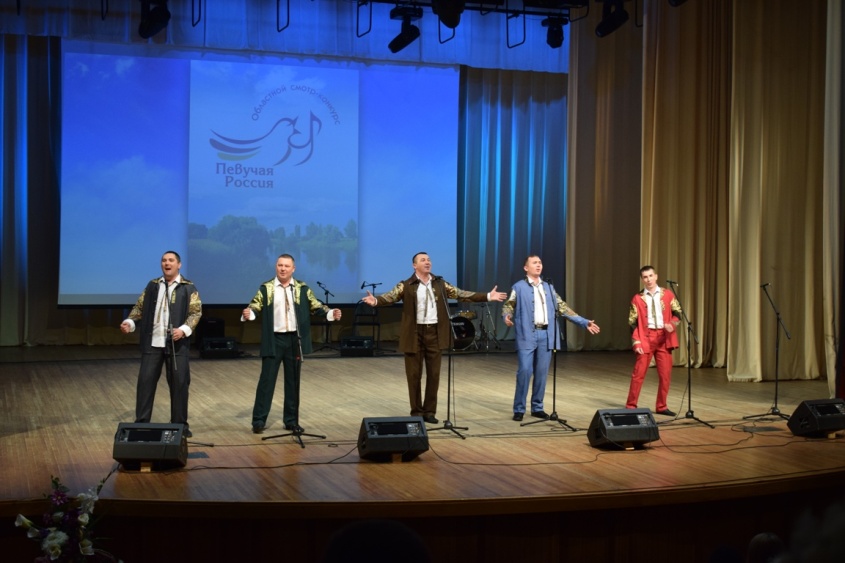 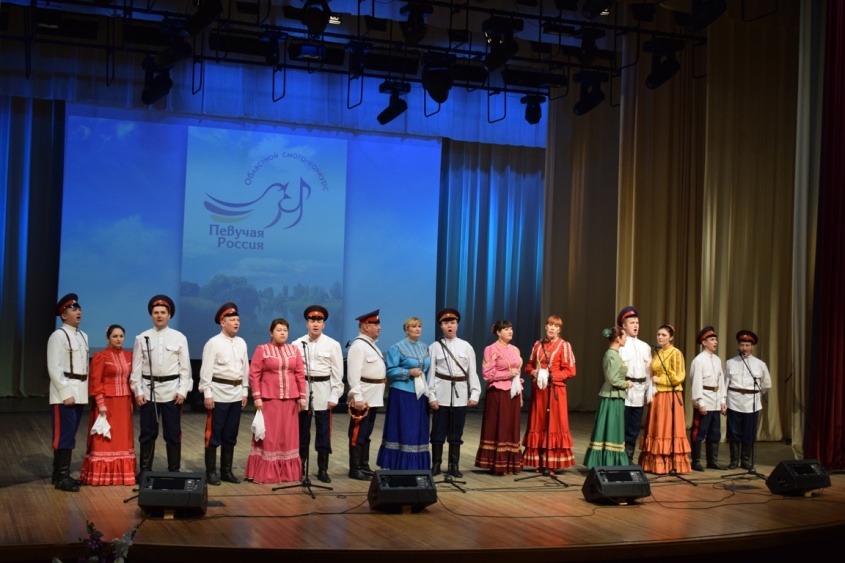 